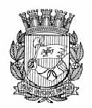 Publicado no D.O.C. São Paulo,45, Ano 67  quinta-feira10 de Março de 2022GABINETE DO PREFEITORICARDO NUNESDECRETOSDECRETO Nº 61.125, DE 9 DE MARÇO DE 2022Desobriga o uso de máscaras faciais em ambientes abertos.RICARDO NUNES, Prefeito do Município de São Paulo, no uso das atribuições que lhe são conferidas por lei,CONSIDERANDO as análises da situação epidemiológica realizadas pelo Núcleo de Doenças Agudas Transmissíveis Divisão de Vigilância Epidemiológica - COVISA – SMS;CONSIDERANDO que a Cidade de São Paulo já aplicou mais de 28 milhões de doses de vacina COVID-19, o que permitiu a cobertura vacinal completa em adultos e adolescentes, bem como 80,2% das crianças com a primeira dose;CONSIDERANDO que o Decreto Estadual nº 66.554, de 9 de março de 2022, desobriga o uso de máscaras faciais em ambientes abertos,D E C R E T A:Art. 1º Fica dispensada a obrigatoriedade de uso de máscara ou cobertura facial em ambientes abertos.Art. 2º Este decreto entra em vigor na data da sua publicação, ficando revogadas as disposições em contrário.PREFEITURA DO MUNICÍPIO DE SÃO PAULO, em 9 de março de 2022, 469º da Fundação de São Paulo.RICARDO NUNES, PREFEITOEDSON APARECIDO DOS SANTOS, Secretário Municipal da SaúdeJOSÉ RICARDO ALVARENGA TRIPOLI, Secretário Municipal da Casa CivilEUNICE APARECIDA DE JESUS PRUDENTE, Secretária Municipal de JustiçaRUBENS NAMAN RIZEK JUNIOR, Secretário de GovernoMunicipalPublicado na Secretaria de Governo Municipal, em 9 de março de 2022.DESPACHOS DO PREFEITO6011.2021/0000560-3 - PAULO ANTÔNIO MILANESE,  RF624.570.6 vínculo 2 - Pedido de revisão de inquérito administrativo. - À vista dos elementos contidos no presente, em especial as manifestações de PROCED (doc 044168709), da PGM (doc 047139539), de SMJ (doc 048447240), e da Assessoria Jurídica deste Gabinete (doc 057950844), a qual adoto como razão de decidir, INDEFIRO o processamento do pedido de revisão de inquérito administrativo formulado por PAULO ANTÔNIO MILANESE, RF 624.570.6 vínculo 2, com fundamento no artigo 221 da Lei 8.989/79.SECRETARIASGOVERNO MUNICIPALGABINETE DO SECRETÁRIOATOS ADMINISTRATIVOSDESPACHOS: LISTA 1089SECRETARIA MUNICIPAL DE RELAÇÕES INTERNACIONAISENDERECO: VIADUTO DO CHÁ, 15I - Em face das informações constantes no presente (docs.), e considerando a manifestada relevância do evento para a Administração Municipal, AUTORIZO, com fundamento no artigo 46 da Lei Municipal nº 8.989/1979 e artigos 1º, VII, e 4º, I, do Decreto nº 48.743/07 e artigo 1º, inciso I, do Decreto Municipal nº 58.649/2019, e excepcionalmente ao artigo 11, inciso I, do Decreto Municipal nº 59.283/2020, o AFASTAMENTO da Secretaria Municipal , Sra. Aline Cardoso de Sá Barabinot, RF 798.131.7, no período de 12 a 16 de março de 2022, para, sem prejuízo dos vencimentos, direitos e vantagens do cargo que titulariza, empreender viagem a trabalho na cidade de Austin, Texas, EUA, com a finalidade de participar do evento intitulado SXSW - South by Southwest 2022.II - PUBLIQUE-SEIII- A seguir, encaminhe-se o processo a SMDET/GAB, para adoção das demais providências cabíveis.Marta Teresa SuplicySecretária Municipal de Relações InternacionaisSMRISão Paulo, 08 de março de 2022.I - Em face das informações constantes no presente, e considerando a manifestada relevância do evento para a Administração Municipal, AUTORIZO, com fundamento no artigo 46 da Lei Municipal nº 8.989/1979 e artigos 1º, VII, e 4º, I, do Decreto nº 48.743/07 e artigo 1º, inciso I, do Decreto Municipal nº 58.649/2019, e excepcionalmente ao artigo 11, inciso I, do Decreto Municipal nº 59.283/2020, o AFASTAMENTO da Secretaria  Municipal , Sra. Aline Nascimento Barrozo Torres, RF: 755.057.0, no período de 11 a 17 de março de 2022, para, sem prejuízo dos vencimentos, direitos e vantagens do cargo que titulariza, empreender viagem a trabalho à cidade de Austin, Texas, EUA, com a finalidade de participar do evento intitulado SXSW - South by Southwest 2022.II - PUBLIQUE-SEIII- A seguir, encaminhe-se o processo a SMC/GAB, para juntada aos autos de negativa de conflito de interesses a ser feito anteriormente a viagem, bem como de adoção das demais providências cabíveis.Marta Teresa SuplicySecretária Municipal de Relações InternacionaisSMRISão Paulo, 08 de março de 2022.FUNDAÇÃO PAULISTANA DE EDUCAÇÃO E TECNOLOGIAGABINETE DIRETOR GERALPORTARIA Nº 06/FPETC/2022Dispões Sobre a Comissão Permanente de licitação da FPETC, em revogação a Portaria 05/FPETC/2022.Maria Eugênia Ruiz Gumel, Diretora Geral da Fundação Paulistana de Educação, Tecnologia e Cultura, no uso de suas atribuições legais e diante do disposto no art. 51, §4º, da Lei Federal n.º 8666/93.RESOLVE:Art. 1º Alterar a composição da Comissão Permanente de Licitação desta Fundação, para todas as modalidades, na seguinte conformidade:PRESIDENTE: Luciana Kulik Camargo – RF 771.370-31º PRESIDENTE SUPLENTE: Mayra Brito dos  Santos Leite –RF 815.235-7EQUIPE DE APOIO:Cecília Gonçalves – RF 516.575-0Diomar Araújo Barbosa - RF 806.901-8Marcos Aurélio Ramos da Silva - RF 853.404-7Leandro Brandi dos Santos – RF 793.262-6Subscritor do Edital:Leandro Brandi dos Santos – RF 793.262-6Cecília Gonçalves – RF 516.575-0Art. 2º Esta Portaria entrará em vigor na data de sua publicação, revogadas as disposições em contrário, em especial a Portaria n.º 60/FPETC/2021, e a Portaria 05/FPETC/2022.SERVIDORES   PAG. 24DESENVOLVIMENTO ECONÔMICO, TRABALHO E TURISMOGABINETE DA SECRETÁRIAQUADRO DE PESSOAL DE NÍVEL MÉDIO E BÁSICO – QMBFIXAÇÃO DE PROVENTOS NÍVEL MÉDIO E BÁSICO DOSEFETIVOS – APOSENTADOS, PENSIONISTAS OU LEGATÁRIOS, COM GARANTIA DA PARIDADE CONSTITUCIONALNos termos dos artigos 43 e 44 da Lei nº 17.721/2021, fixação de proventos, pensões ou legados na carreira de:– Assistente de Suporte Operacional: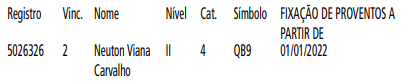 CÂMARA MUNICIPAL    PAG. 86 E 87Presidente: Milton LeiteGABINETE DO PRESIDENTECÂMARA MUNICIPALSECRETARIA GERAL PARLAMENTARSECRETARIA DE REGISTRO PARLAMENTAR EREVISÃO - SGP-4PROJETOS LIDOS - texto original116ª SESSÃO ORDINÁRIA09/03/2022PROJETO DE LEI 01-00127/2022 do Vereador CelsoGiannazi (PSOL)“Altera os critérios para contagem de tempo como período aquisitivo necessário para concessão de quinquênios e sexta parte para todos os servidores públicos municipais, nos termos da Lei Complementar nº 191/2022A Câmara Municipal de São Paulo DECRETA:Art. 1º Aplica-se o disposto na Lei Complementar nº 191, de 08 de março de 2022, a todos os servidores públicos municipais quanto à contagem do tempo como período aquisitivo necessário para concessão de quinquênios, sexta parte e demais mecanismos equivalentes.Art. 2º As despesas decorrentes da execução desta Lei correrão por conta das dotações orçamentárias próprias, suplementadas se necessário.Art. 3º Esta Lei entra em vigor na data de sua publicação, revogadas as disposições em contrário.Às Comissões competentes.”“JUSTIFICATIVAA edição da Lei Complementar nº 173/2020, no contexto do surgimento da pandemia da COVID-19, ocorreu em um momento de grandes incertezas e como contrapartida de auxílio financeiro do Governo Federal aos demais entes da Federação.Ocorre que passados alguns meses verificou-se que previsões pessimistas e incertezas quando à economia brasileira não se confirmaram. Agora, após 2 anos do início da pandemia, verificamos recordes atrás de recordes nas arrecadações tributárias, porém a LC 173/2020 deixou chagas nos direitos dos servidores, como por exemplo, a suspensão da contagem de tempo para fins de quinquênio e sexta parte entre maio de 2020 a dezembro de 2021, o que impacta demais nos vencimentos dos servidores públicos municipais, já tão arrochados pela política de décadas de reposição inflacionária de 0,01%.Desta forma, considerando que, mesmo num cenário pandêmico, as receitas correntes da Prefeitura cresceram 8% em 2020 e 15% em 2021 e que o caixa e equivalente de caixa da Prefeitura estão, historicamente, em níveis recordes, com, por exemplo, R$ 24 bilhões em fevereiro de 2022 contra uma média histórica de R$ 7 bilhões, apresentamos a seguinte propositura que permite a contagem de tempo proibida pela LC 173/2020 a todos os servidores públicos municipais, em linha com a LC 191/2022.Eis as justificativas da presente propositura que submeto à avaliação dos  nobres legisladores.”O SR. EDUARDO MATARAZZO SUPLICY (PT) - (Pela ordem) - Gostaria também de aqui reportar que hoje fizemos uma visita, com a minha equipe, Sras. Júlia Lima e Bruna Carnelossi e Srs. Bernardo e Leandro Ferreira, ao Sr. Carlos Bezerra Jr., Secretário Municipal de Desenvolvimento e Assistência Social e ao Sr. Décio Matos, Secretário-Adjunto, para esclarecer uma série de pontos, e fomos muito bem recebidos.Acredito a Secretaria de Desenvolvimento e Assistência Social está empenhada em melhorar e aperfeiçoar o acolhimento de pessoas em situação de rua e atendimento aos vulneráveis.No último dia 23, o Fantástico mostrou os dados do último censo da população em situação de rua de São Paulo, feito no ano passado. Houve um aumento de 31% de pessoas, nessa situação, em dois anos. Nos últimos cinco anos, o aumento foi de 50%.Ali transmitimos a S.Exas. o resultado de visitas que nós fizemos aos Centros de Acolhidas, e obtivemos inúmeras respostas.Permita, Sr. Presidente, alongar-me um pouco. Obrigado.O Secretário Carlos Bezerra Jr. informou que tem acompanhado as denúncias do Serviço de Acolhimento. Ele defende que os Centros de Acolhida tenham que ter, no máximo, 200 pessoas e que irá se empenhar para que isso aconteça em breve. Ele também informou que abrirão mil novas vagas em hotéis nas próximas semanas e que a meta total é chegar em 2.900 novas vagas.Para melhorar a qualidade dos serviços, o secretário pretende implantar um programa de avaliação de qualidade por meio dos conviventes, fortalecendo os usuários e a gestão de parcerias. Informou também que possui um bom diálogo com aSecretária Aline para melhorar a questão de vagas de emprego e POT, que é de oportunidades de trabalho.O Secretário também informou sobre a regulamentação que constará do Programa Reencontro, e que a Secretaria estava para fazer uma parceria com a Cruz Vermelha sobre passagens.Respondeu-nos ainda que desconhecia  que o Painel de Benefícios Eventuais funciona bem. Ele e o Sr. Décio, que é o Secretário-Adjunto, conversaram e informaram que foram entregues cartões; que há substituição em casos de perda.Sr. Presidente, vou pedir que seja transcrito na íntegra esse relatório da visita que fiz e dessa audiência. Agradeço muito.- Documento a que se refere o orador:“Prezadas Vereadoras  e  Vereadores,No último dia 23, por meio do Programa Fantástico, tivemos acesso aos dados do último Censo da População em Situação de Rua de São Paulo, feito no fim do ano passado.Os números mostram um aumento de 31 % de pessoas nessa situação em 2 anos. Se formos analisar os últimos 5 anos, o aumento foi de 50% Estive hoje na SMADS em reunião com o Secretário Carlos Bezerra Júnior e o secretário Adjunto Décio Matos, juntamente com meus assessores, para debater diversos temas elencados a seguir.Fui muito bem recebido e acredito que a SMADS está empenhada em melhorar e aperfeiçoar o acolhimento de pessoas em situação de rua e o atendimento de todos os vulneráveis.1. Visitas da Comissão DH aos Centros de Acolhidaa. Foram feitas 8 visitas (entre 23/08 e 22/11) a equipamentos para pessoas em situação de rua: Emergencial Tietê, Autonomia em Foco I, CAE Art Palácio, CTA Lapa, CA Solidariedade  Abecal, CAE Ermelino Matarazzo, CA Zaki I, Centro Pop Bela Vista. Foram feitos também diálogos com pessoas na Praça Princesa Isabel, Praça da Sé e Pateo do Colégio;b. Principais problemas:• Ausência de vagas, principalmente para famílias, casais, mulheres, idosos e leitos baixos (PCD);• Alimentação ruim, com pouca variedade e/ou quantidade;• Problemas estruturais dos edifícios: presença de pombos no refeitório e quartos, falta de água, banheiros com problemas (mofo, entupimento, ausência de assento nos vasos sanitários, portas etc);• Alguns centros de acolhida possuem uma verba emergencial federal para oficinas que se encerrará em dezembro. As OSCs estão preocupadas se haverá alguma continuidade;• Serviços para muitas pessoas não funcionam! Importância de reduzir o nº de pessoas/equipamento e ampliar a rede de acolhimento institucional de famílias em situação de rua.1. O censo e as ruas demonstram o aumento significativo de famílias inteiras em situação de rua.2. Segundo a Tipificação Nacional dos Serviços Socio assistenciais (Resolução 109 do Conselho Nacional de Assistência Social - CNAS/2009), "o sen/iço de acolhimento institucional para adultos e famílias pode ser desenvolvido nas seguintes modalidades: 1. Atendimento em unidade institucional semelhante a uma residência com o limite máximo de 50 pessoas por unidade e de quatro pessoas por quarto;• Demanda geral: emprego - como está a parceria com a SMDET para oferta de vagas de emprego e vagas no POT?O Secretário Bezerra informou que tem acompanhado de perto as denúncias e os serviços de acolhimento Ele defende que os Centros de Acolhida tenham que ter, no máximo, 200 pessoas e que irá se empenhar para que isso aconteça em breve. Ele também informou que abrirão 1.000 novas vagas em hotéis nas próximas semanas e que a meta total é chegar em2.900 novas vagas. Para melhorar a qualidade dos serviços, o secretário pretende implantar um programa de avaliação de qualidade por meio dos conviventes, fortalecendo os usuários e a gestão de parcerias. Informou também possuir um bom diálogo com a Secretária Aline (SMDET) para melhorar a questão de vagas de emprego e POT.2. Implementação da Lei 17.252 e decreto regulamentador59.252a. Lei 17.252 - Política Municipal para a Pop Rua - sancionada em dezembro de 2019, até agora não foi publicado o decreto regulamentador da Lei;b. Decreto regulamentador 59.252 - único artigo da Lei(Art. 16) regulamentado. Cota mínima de 2% da Pop Rua nos contratos da prefeitura. Foi publicado em março de 2020 e ainda não foi  implementado.Secretário informou que toda parte de regulamentação constará no Programa Reencontro.3. Acesso às passagens de ônibus:a. A SMADS implementou o Painel de Benefícios Eventuais para facilitar o acesso a benefícios como, por exemplo, passagens de ônibus. Entretanto, na prática, muitos funcionários (tanto da rede direta quanto das terceirizadas) seguem não tendo conhecimento ou não utilizando o Painel; Essa demanda tem chegado constantemente no gabinete;b. Atualmente, o gabinete possui bom diálogo com a Coordenação de Gestão de Benefícios (CGB) sobre o tema;c. Proposta: nova rodada de capacitações com os funcionários (trabalhadores da rede direta e (parceirizada) e novo informe por e mail.Secretário informou que a SMDHC estava para fazer uma parceria com a Cruz Vermelha para passagens. Ele desconhecia que o Painel de Benefícios Eventuais é um programa que funciona bem, apenas falta chegar aos funcionários da ponta.Ele e o Sr. Décio conversarão com a área de CGB e com meu gabinete.4. Planejamento da abertura de serviços:a. Núcleos de Convivência: foi informado que abrirão 3 neste ano. Há data/previsão?b. Centros de Acolhida, Centros de Acolhida Especiais, Repúblicas, CREAS e Centros Pop. Há data/previsão?Bezerra e Décio informaram que estão fechando as análises do Censo para finalizar o planejamento de abertura de serviços, o que deve ocorrer até fim do mês.5. Cartões de gratuidade do Bom Prato:a. Foi informado que a SMADS distribuiu 5.195 cartões em dezembro. Isso ocorreu? Quais serviços ofertaram?b. É comum a perda dos cartões. Há alguma proposta de alteração no formato do acesso à gratuidade? Como está a emissão de novos cartões para quem perder?Décio informou que foram entregues os cartões, que há substituição em caso de perda e que agora há um bom controle e monitoramento do uso dos cartões e que, no Comitê PopRua, serão apresentados os números. Ele também informou que há parceria com o estado, por meio da SEDS, para abertura de novas unidades de Bom Prato.6. Programa Reencontro:a. No último dia 23, a prefeitura divulgou os dados do Censo e anunciou o Programa Reencontro. No que compete à SMADS, foi anunciado o reordenamento da rede sócio assistencial.• Como será esse reordenamento da rede?• Quais outras ações do Programa são competência daSMADS?Décio informou que a SMADS está em todos os GTs de formulação do Programa Reencontro, perpassando por diversas ações, entre elas a reorganização da rede (com redução para até 200 pessoas/serviço), reformulação da metodologia de abordagem, capacitação dos trabalhadores, cota de PopRua nas contratações da prefeitura, entre outras.Ele acredita que até dia 15 a prefeitura divulgará o Programa.7. CadÚnico:a. Atualmente, para se inscrever ou atualizar o CadÚnico, é necessário fazer agendamento via 156, o que dificulta o acesso de muitas pessoas em alta vulnerabilidade. Essa demanda tem chegado constantemente no gabinete;b. Proposta 1: atendimento híbrido: com atendimento direto no CRAS, CREAS e Centros Pops, sem agendamento, como era feito antes;c. Proposta 2: divulgar as ações itinerantes. Como é feita essa divulgação atualmente?d. Por que os CRAS/CREAS e Centro Pops distribuem "papeizinhos" com a listagem de documentação necessária para inclusão no Cad, se é necessário apenas o CPF como obrigatoriedade? Conforme visita que eu fiz no CREAS Sé em 11 de janeiro de 2022. Há muitos relatos de pessoas em situação derua que informaram que a prefeitura exigiu comprovante de endereço.Décio informou que o atendimento direto, sem agendamento, e a não exigência de diversos documentos deveria estar ocorrendo, mas que pode haver falhas. Ele verificará a situação.Sobre as ações itinerantes, a SMADS pretende expandir as ações e melhorar a comunicação.8. Pesquisa com egressos:a. Ano passado foi feita uma pesquisa, com apoio de emenda parlamentar via SMDHC, sobre os egressos do sistemapenitenciário;b. Proposta: agendar reunião com SMADS para apresentar os resultados da pesquisa e a proposta de substitutivo ao PL537/2017 - Política Municipal de Atendimento às Pessoas emRestrição de Liberdade e Egressas (Eduardo Suplicy, ToninhoVespoli / Patrícia Bezerra / Sâmia Bomfim / Soninha Francine)Será agendada uma reunião entre Décio e gabinete do Vereador Suplicy para tratar exclusivamente desse tema. A SMADS informou ter interesse em trabalhar este tema.9. Reforma do programa Renda Mínima:a. PL 620/2016 (executivo) - implementação da RendaBásica de Cidadania. Foi utilizado, no ano passado para implementação da Renda Básica Emergencial;b. Na época, foi feito um substitutivo que o ver. GilbertoNatalini (relator na Comissão de saúde, Promoção Social, Trabalho e Mulher) apresentaria, com uma proposta de reforma do Renda Mínima, para ser a primeira fase de implementação da renda Básica de Cidadania;c. Proposta: pautar a reforma do programa Renda Mínima visando a implementação futura da Renda Básica de Cidadania.Bezerra e Décio informaram defender a Renda Básica de Cidadania e auxiliar no que for possível para ser implementada.Foi entregue a proposta de substitutivo do PL, que será analisada pela SMADS.10. Em 09 de janeiro de 2022, foi publicado o Decreto nº 61.003, que regulamenta o cartão emergencial para pagamento de benefícios decorrentes de situações de risco iminente, desastre ou calamidade pública:a. o decreto não cita qual será o valor e nem como serão feitos o cadastramento, a distribuição e o monitoramento do cartão. Há essas informações?• interessante observar que se corre o sério risco do Benefício Eventual deixar de ser prerrogativa da assistência social, no  caso, por exemplo, se a habitação utilizar...b. haverá um número máximo de cartões em utilização?c. Houve algum tipo de diálogo com a CGB (Coordenação de Gestão de Benefícios) na elaboração do Decreto?d. Sugere-se que a regulamentação do decreto se aproxime ao produto de consultoria Unesco/SMADS/2021, que propõe oPlano de Regulamentação dos Benefícios Eventuais.A SMADS dialogará com a CGB para melhor regulamentação.11. No fim de 2021, o Programa Bolsa Família migrou para o Programa Auxílio Brasil. Estive em 12 de janeiro no CRAS Sé para dialogar com pessoas em situação de rua que estavam com dificuldade de receber o auxílio e com os trabalhadores do equipamento da assistência social. Pude ver que ainda há muitas famílias que estão aptas, mas ainda não recebem o auxílio, mesmo o governo federal informando que zerou a fila.a. como a SMADS tem trabalhado para garantir que todas as pessoas que cumprem os requisitos consigam se cadastrar e receber o Auxilio Brasil?b. todas as pessoas em situação de rua marcadas pelo Cadúnico recebem o Auxílio Brasil?c. atualmente, quantas pessoas em situação de rua recebem o Auxílio Brasil?d. qual o valor do benefício recebido?e. como explicar a discrepância entre os números de pop rua no Cadúnico (35.083 famílias) e no censo municipal (31.884 pessoas)?Décio informou que atualmente em torno de 27.800 famílias em situação de rua recebem o Auxílio Brasil. As que não recebem, algumas estão na fila, outras não se encaixam nas regras do programa por possuir fontes de renda, como BPC, por exemplo. Ainda informou que dados de janeiro apontam que aproximadamente 40 mil famílias estão aguardando na fila para recebimento do Auxílio Brasil. A maioria das pessoas em situação de rua que recebem o Auxílio, estão recebendo o valor de R$ 400.12. Qual o posicionamento da SMADS sobre a proposta deContratação de Meio de Pagamento Integrado de BenefíciosSociais da Prefeitura (SGM), cuja Consulta Pública esteve  aberta até o dia 16 de janeiro, e que deverá ser publicada em Termo deReferência pela Secretaria Executiva  de Projeto Estratégicos daSecretaria Municipal de Governo (SEPE/SGM)?13. Como está o andamento de contratação de empresa para oferta de cartão alimentação, em substituição às cestas básicas?”O SR. EDUARDO MATARAZZO SUPLICY (PT) - (Pela ordem) - Quero expressar, aqui, o quanto me senti bem de, na sala do Secretário Carlos Bezerra, ter S.Exa., assim como eu, homenagens a Martin Luther King Jr., como um grande patrono da luta pelos direitos civis, direitos iguais para todos. Nesse sentido, tenho muita afinidade com S.Exa., como com o PresidenteFernando Holiday.Obrigado novamente.A SRA. SANDRA SANTANA (PSDB) - (Sem revisão da oradora) - Sr. Presidente, Colegas Vereadores, telespectadores da TV Câmara São Paulo, funcionários desta Casa, que nós tenhamos um ano de 2022 melhor do que foi o ano de 2021, com menos cepas e menos coronavírus e com muito mais vacinas inclusive para as crianças; milhares, graças a Deus, já vacinadas.Eu usei alguns minutos do Pequeno Expediente para falar de algumas situações bem tristes que ocorreram nas cidade de Franco da Rocha e Francisco Morato e também nas obras do metrô Freguesia/Brasilândia, e agora eu quero lembrar que, no ano passado, ajudamos a trazer a possibilidade de grandes investimentos por meio de um acordo que está sendo feito e que vai possibilitar à cidade de São Paulo uma economia em torno de 250 milhões de reais por mês, recursos que serão diretamente aplicados na cidade de São Paulo, no período em que ela está vivendo momentos difíceis por conta das enchentes, principalmente nas áreas periféricas.Nós que temos um trabalho nas franjas da Cidade - aVereadora Sandra Tadeu na zona Leste e eu, na zona Norte - conseguimos imaginar e nos animar em receber projetos de combate a enchentes, por exemplo. Inclusive eu já tenho um pedido de agendamento com o Secretário Marcos Monteiro para apresentação de algumas propostas a S.Exa. Quando eu fui subprefeitura, eu pude vivenciar de perto várias situações que sabíamos que dependiam de recursos infinitamente maiores do que os das possíveis emendas parlamentares. Mas hoje nós vemos uma luz no final do túnel e, o principal, vemos a disposição do Prefeito Ricardo Nunes em investir esse tipo de recurso, principalmente na área da saúde, na área da educação e na área de infraestrutura para melhorar a nossa cidade. Temos com certeza 55 Sras. e Srs. Vereadores que vão apoiar essas ações.Queria trazer também algumas coisas positivas. Vimos tanta tristeza quando ouvimos o pronunciamento do colega Vereador Eli Corrêa e do Vereador Eduardo Suplicy de atos de violência que aconteceram, a exemplo do que aconteceu no Rio de Janeiro. São cenas que não gostaríamos jamais de ver, histórias que jamais gostaríamos de conhecer, mas também temos coisas boas acontecendo.Durante o nosso mandato, ano passado, pudemos colaborar com algumas delas. Fizemos um evento que durou três semanas ali no Polo Cultural, Gastronômico e Turístico do Largo da Matriz, que foi o nosso primeiro espetáculo de Natal.Esse evento foi feito em parceria com o carnavalesco Jorge de Freitas e foi fantástico, incrível. Alguns secretários estiveram presentes. O Vereador Eli Corrêa esteve presente, o Prefeito Ricardo Nunes esteve também e a maior parte dos recursos que utilizamos foi da Lei Rouanet. Isso foi muito importante e trouxe um despertamento para as possibilidades de trazermos mais projetos para as nossas comunidades através de lei incentivada.As empresas participam, as pessoas vêm.Com esse nosso espetáculo de Natal, colaboramos não só com a cultura, com as pessoas ligadas à cultura, que estavam paradas sem trabalho há muito tempo, pois todas elas foram remuneradas. Fizemos isso para aproximadamente 450 pessoas.Foram empregos diretos e indiretos que criamos naquele espaço do Polo Cultural no Largo da Matriz e que trouxe cultura, que fomentou o desenvolvimento local, que ajudou o comércio local, que ajudou na geração de mais renda, de mais emprego, que trouxe o turismo para aquela área tão simpática, tão acolhedora e tão agradável da cidade de São Paulo.Então, isso é algo positivo e que devemos falar. Como o próprio Prefeito Ricardo Nunes disse, S.Exa. gostaria que na cidade inteira, quem sabe a partir deste ano, em cada uma das regiões, pudessem acontecer eventos como esse. Isso ajudaria muito cada pedacinho da cidade.No último dia 24 de janeiro, foi o aniversário de 75 anos do bairro da Brasilândia, e temos projetos incríveis que vão acontecer naquela região também que vão fomentar o turismo, vão levar mais cultura à Brasilândia e ajudar também no desenvolvimento local, na geração de renda e emprego, como as oficinas de capacitação profissional. Através de emendas que apresentamos, no ano passado, estamos alcançando quase 300 pessoas com cursos como: agente de turismo, DJ, corte e  costura, chefe de cozinha, cuidador de idoso, panificação.Tive a oportunidade, no mês de janeiro, durante o recesso, de visitar algumas dessas oficinas. Não consegui ainda visitar todas porque, graças a Deus, são muitas. Aliás, temos oficina que vai começar agora de capacitação na arte do grafite. Vamos colorir alguns escadões da cidade de São Paulo. Além de levar arte e cultura a esses lugares, vamos levar jovens, que serão capacitados na arte do grafite. O grafite também é uma profissão que merece ser valorizada, fomentada e incentivada e temos emenda aplicada ali.Aproveitei também o mês de janeiro para visitar algumas comunidades, como a da Capadócia, onde desenvolvemos um trabalho comunitário há bastante tempo. Lá no Jardim do Tiro também temos emenda e está acontecendo o Projeto Mão naMassa, do qual participam, além dos professores, alunos moradores dessa comunidade.Visitamos também, a pedido da comunidade, o Parque Toronto. Na semana passada, pudemos estar com o Rodrigo Ravena, chefe de gabinete da Secretaria do Verde e Meio Ambiente, que nos acompanhou no parque.Sabemos que outros Parlamentares estão ajudando. Isto é muito importante, a união de força dos Parlamentares para levar o resultado positivo aos pedidos da comunidade. Isso é fundamental para que tenhamos a nossa comunidade, a  nossa São Paulo melhorada.Nesta semana ainda, estaremos novamente no Jardim Toronto, mas com uma  outra situação.No aniversário da Brasilândia, nós tivemos a oportunidade de participar de alguns eventos. Inclusive, tivemos a colaboração da Secretaria de Desenvolvimento Econômico, Trabalho eTurismo, do pessoal da CAT, do pessoal do artesanato, da Secretaria de Direitos Humanos também, das Secretárias Cláudia Carletto e Aline Cardoso, sempre muito prestativas principalmente nessas áreas em que a população é mais vulnerável e precisam mais do nosso apoio.E por falar em população mais vulnerável, que mais precisa, também durante o mês de janeiro pudemos realizar dois eventos. Havíamos encaminhado um pedido, no ano passado quando da ocorrência dos dois incêndios - um na comunidade do Boi Malhado, em que mais de cem famílias foram afetadas; e outro na comunidade do Jardim Paraná, no Alto do Damasceno. Queria agradecer, mais uma vez, à Secretária Aline Cardoso, que nos atendeu prontamente, à equipe da CAT, cada uma se dirigiu a uma dessas comunidades, e nós pudemos atender quase 300 pessoas, encaminhá-las para vagas de emprego, ajudá-las no momento em que perderam praticamente tudo, inclusive, em muitos casos, os seus documentos.Tivemos também a oportunidade de estar em audiências com a Ilume. Nas áreas periféricas, nós sabemos que a questão da iluminação pública é extremamente importante para a segurança, principalmente para a segurança das mulheres, dos jovens que acabam saindo de casa muito cedo, ainda, muitas vezes, antes de se encerrar a madrugada, para seguir aos seus trabalhos. E a participação da iluminação pública, nessas áreas periféricas, tem crescido cada vez mais.Também estivemos conversando esta semana com o Secretário Carlos Bezerra, e apresentando-lhe algumas propostas de políticas públicas na área da assistência social. Isso, para nós, também é muito importante.Mais. Estivemos, na semana passada, com o Sr. Prefeito, com o Dr. Cutait, com o Secretário da Fazenda, com a Secretária Aline Cardoso e com alguns colegas Vereadores no lançamento do Plano Municipal de Desenvolvimento Econômico. E aqui eu faço um aparte para dizer o seguinte: nós estamos habituados a ter, na cidade de São Paulo e em outros lugares do nosso país, políticas que durem ou que sejam pensadas única e exclusivamente para quatro anos de um mandato. O Plano de Desenvolvimento Econômico da Cidade de São Paulo, que foi apresentado, é visionário. Ele teve a ideia lançada peloPrefeito Bruno Covas há exatos dois anos e teve o total apoio do Prefeito Ricardo Nunes. A equipe da Secretaria de Desenvolvimento Econômico, Trabalho e Turismo trabalhou esses dois últimos anos e apresentou um material incrível e que, é óbvio, precisamos ter a parceria da iniciativa privada também para que esse plano possa ser colocado em ação. Mas eu saí de lá muito confiante. Nós temos um plano que enxerga a cidade nos próximos 20 anos, independente de quem esteja no poder. Isso se chama trabalhar para a cidade, ter projetos para a cidade, para a população, e não projetos pessoais.Então, eu queria parabenizar, em primeiro lugar, o PrefeitoRicardo Nunes; a Secretária Aline Cardoso e toda a equipe por apresentarem para nós todos, para os 55 Vereadores da Câmara, para a iniciativa privada, para os parceiros e a para a cidade de São Paulo algo tão inovador, que vai fazer a diferença na vida de muita gente.A nossa cidade também completou 568 anos. Foram várias atividades em comemoração a essa data. Eu tive a oportunidade de participar dessa comemoração em várias situações, inclusive participando da inauguração de unidades de saúde que têm sido tão procuradas nos últimos tempos, principalmente com a nova cepa da Covid-19, a tão conhecida e ouvida Ômicron. Queria, aqui, render as nossas homenagens aos profissionais da saúde que continuam ali, na linha de frente. Tive a oportunidade de visitar algumas unidades e ver que as equipes estavam tão desfalcadas quanto as empresas, os comércios, porque também os profissionais de saúde são infectados, eles também testam positivo, também passam pelos mesmos problemas que nós e até mais, passam por problemas maiores.Imaginem a pressão, a situação, o emocional desses profissionais que estão na linha de frente há quase dois anos atendendo, socorrendo, ajudando a salvar vidas e vacinando as pessoas.Então, fica o nosso agradecimento, nossas homenagens a cada um desses profissionais. Dessa forma quero encerrar minha fala, agradecendo a Deus pela vida de cada um deles.Muito obrigada.